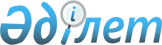 О внесении изменений в постановление Правительства Республики Казахстан от 4 июля 1995 г. N 916Постановление Правительства Республики Казахстан от 12 мая 1997 г. N 816



          Правительство Республики Казахстан постановляет:




          Внести в постановление Правительства Республики Казахстан
от 4 июля 1995 г. N 916  
 P950916_ 
  "Об Акционерном Народном
Сберегательном Банке Казахстана" (САПП Республики Казахстан,
1995 г., N 23, ст. 264) следующие изменения:




          назначить Председателем Наблюдательного совета Акционерного
Народного Сберегательного Банка Казахстана Какимжанова З.Х. -
Помощника Президента Республики Казахстан, заместителя Председателя
Высшего экономического совета при Президенте Республики Казахстан;




          ввести в состав Наблюдательного совета Акционерного Народного
Сберегательного Банка Казахстана:




          Ертлесову Ж.Д. - вице-Министра финансов Республики Казахстан,




          Муханова Е.К. - Председателя Правления Акционерного
Народного Сберегательного Банка Казахстана;




          вывести из указанного состава Тасмагамбетова И.Н.,
Никитинскую Е.С.





     Премьер-Министр
   Республики Казахстан


					© 2012. РГП на ПХВ «Институт законодательства и правовой информации Республики Казахстан» Министерства юстиции Республики Казахстан
				